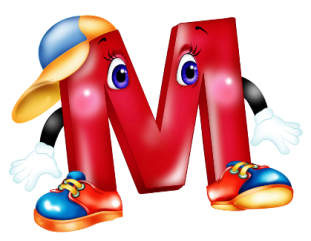 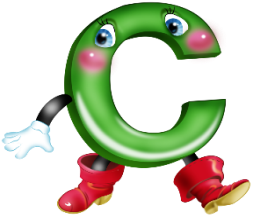          Ценность дидактического пособия «Буквоежка» в том, что оно:интересно детям, не сложно в использовании и  изготовлении. А так же позволяет решить множество задач, таких как:закрепление образа букв, совершенствование навыков звукобуквенного анализа; развитие фонематического слуха, зрительного восприятия; совершенствование навыков слогового анализа, чтения слогов, слов. 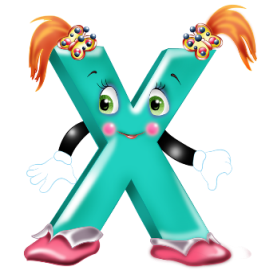 МДОУ «Детский сад комбинированного вида № 27 «Золотая рыбка»Адрес: г.Котлас ул.Кузнецова д.12 АТел: 2-43-30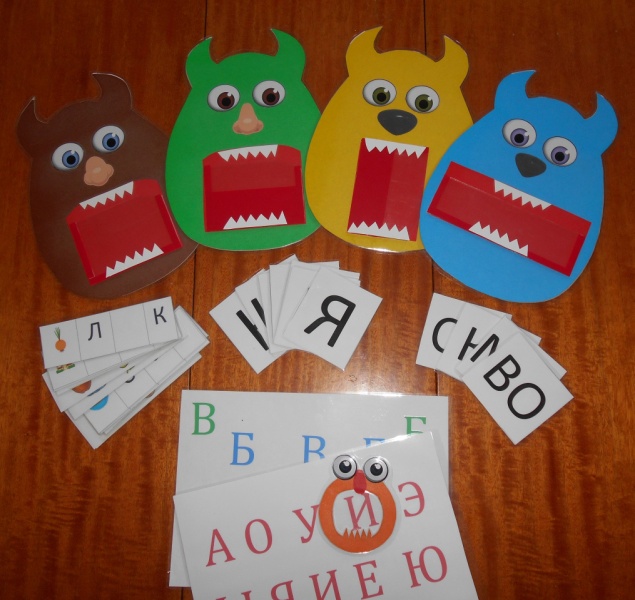 дидактическое пособие«БУКВОЕЖКА»Авторы: Попова Т.Н.Казначеева И.А.Дидактическое пособие     «Буквоежка» разработано для детей 5-7 лет по обучению элементам грамоты и профилактики оптической дисграфии и дислексии. Данное пособие будет полезен воспитателям, учителям-логопедам, родителям.Может быть использовано в работе с детьми с речевыми нарушениями, а так же с детьми с нормальным речевым развитием.    Использовать его можно как в совместной деятельности с педагогом, так и в самостоятельной деятельности детей.Материал для изготовления: Цветной картон, иллюстративный материал, листы для ламинирования, тонкий пластик, двойной скотч.Структура:Пособие состоит из четырёх больших Буквоежек с карманом в виде рта и одного маленького Буквоежки с ртом – окном. А так же к пособию прилагаются наборы карточек. 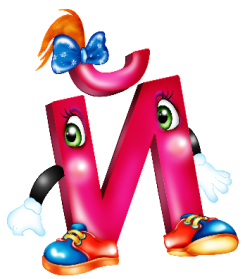 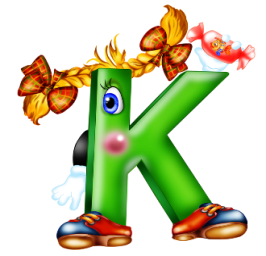 Игровые ситуации:-  Какую букву съел Буквоежка? Ребенку предлагается узнать букву по отдельным элементам и назвать ее. Или отгадать какую букву съел Буквоежка и найти этот звук на картинке.    + 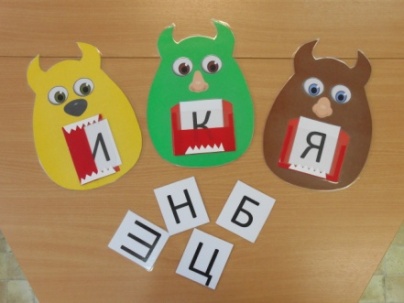 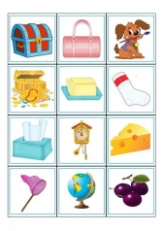 - Какой слог съел Буквоежка?Ребенку необходимо по элементам букв угадать, какой слог написан на карточке.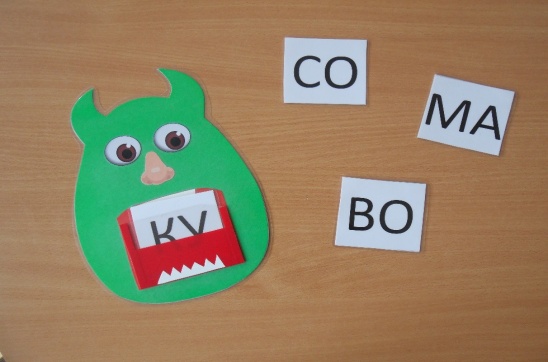 - Каша из букв  Ребенку предлагается узнать буквы по контуру, наложенными одна на другую.Предложить выложить слоги или слово  +  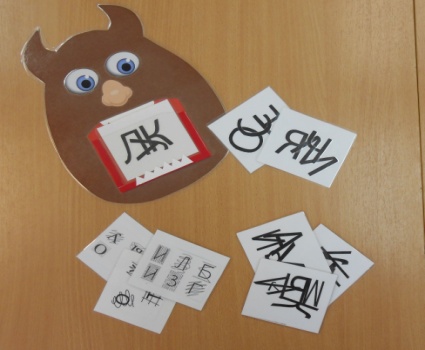 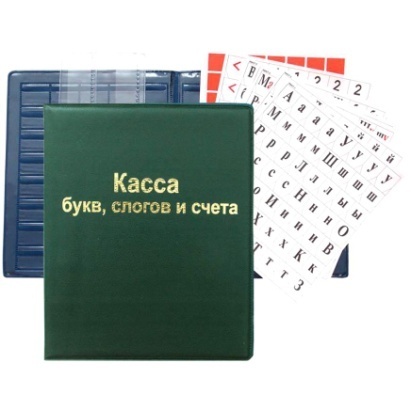 Какую букву в слове съел Буквоежка Ребенку предлагается произнести слово и определить, какой буквы (в начале, в конце, в середине) не хватает в слове. + 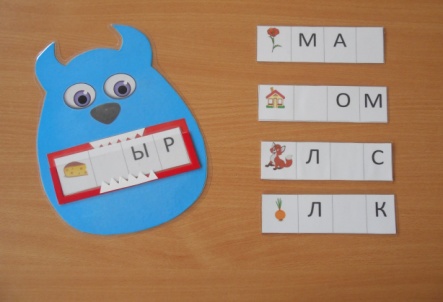 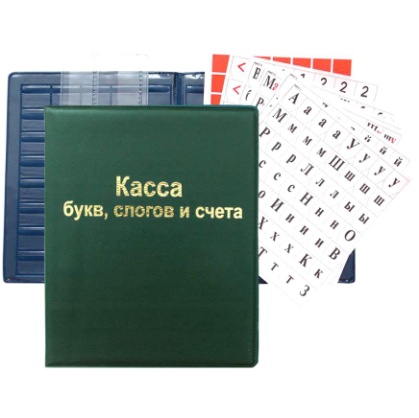 - Какое слово съел Буквоежка? Ребёнок определяет первый звук в каждом слове – картинке, выкладывает буквами и читает, какое слово получилось. + 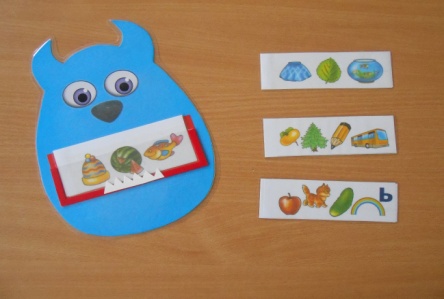 - Накорми Буквоежку. Ребёнок находит букву, в которой живёт произнесённый партнёром по игре звук (гласный, согласный, твёрдый, мягкий).  +  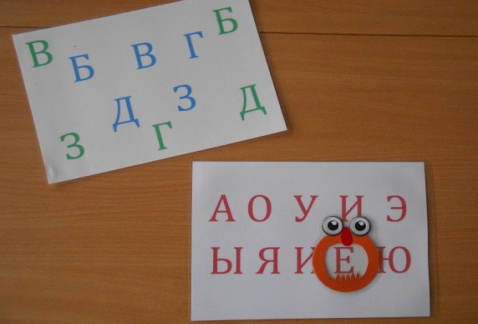 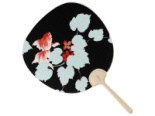 